Общее животноводствоКормление и содержание животныхБабунова, В. С. Проблема классификации кормовых добавок, используемых в рационе продуктивных животных / В. С. Бабунова, П. А. Попов, И. С. Осипова. – Текст (визуальный) : электронный // Российский журнал проблемы ветеринарной санитарии, гигиены и экологии. –2020. – № 1 (33). – С. 12–16. – URL: https://www.elibrary.ru/item.asp?id=43065778 (дата обращения 10.09.2020)На сегодняшний день в Российской Федерации законодательное определение понятия «кормовая добавка» для продуктивных животных отсутствует. Существует несколько различных документов, где это понятие расшифровано. Классификация кормовых добавок прописана в регламенте ЕС № 1831/2003. Необходимо на государственном уровне определить терминологию и разработать новую классификацию с учетом нетрадиционных кормовых добавок, использующихся в нашей стране для кормления продуктивных животных.Измайлович, И. Б. Альтернатива традиционному животноводству / И. Б. Измайлович. – Текст (визуальный) : электронный // Актуальные проблемы интенсивного развития животноводства. – 2020. – № 23-2. – С. 11–21. – URL: https://www.elibrary.ru/item.asp?id=43355809 (дата обращения 22.09.2020)В статье изучался мировой опыт производственной системы, объединяющей органическое животноводство с интегрированной составляющей - органическим земледелием по развитию и использованию продукции, включающей в себя главные критерии: содержание, разведение и эксплуатацию животных в щадящих, гуманных условиях, без применения веществ искусственного происхождения, антибиотиков, химических удобрений, гербицидов, пестицидов, в условиях, приближенных к естественным и перспективы ее внедрения в условиях Беларуси. Обобщена имеющаяся научная информация по производству и использованию продукции органического сельскохозяйственного производства в странах мира, уточнены теоретический базис и практическая оценка мировых рынков органического животноводства.Лубенникова, М. В. Выделение ДНК - важный этап молекулярно-генетического исследования / М. В. Лубенникова, В. А. Афанасьев, К. А. Афанасьев. – Текст (визуальный) электронный // Электронный научно-методический журнал Омского ГАУ. – 2020. – № 2 (21). – С. 4. – URL: https://elibrary.ru/item.asp?id=43154546 (дата обращения 17.09.2020)Известно, что исходным этапом, влияющим на результат молекулярно-генетического исследования и дальнейшую идентификацию биоматериала, является процедура выделения и очистки ДНК из биологических объектов. С момента открытия структуры и свойств ДНК технологии её выделения непрерывно совершенствуются и модифицируются. Основная задача этапа выделения - получение очищенных препаратов ДНК, которые в дальнейшем могут использоваться для решения широкого спектра вопросов, в частности реакции амплификации, обратной транскрипции, клонировании, секвенсе, гибридизации, синтезе ДНК и т. д. Процессы получения нуклеиновых кислот могут быть основаны на общеизвестных принципах, их модификациях и использовании специализированных коммерческих наборов. Целью работы стало ознакомление с основными методами выделения ДНК.Составитель: Л. М. Бабанина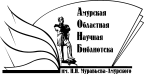 «Амурская областная научная библиотека имени Н.Н. Муравьева-АмурскогоОтдел формирования и обработки фондов